 Antigua Yacht Club			     English Harbour, Antigua, West IndiesOffice Tel/Fax: (268) 460-1799email: ayc@yachtclub.agwebsite: www.antiguayachtclub.comNOTICE OF RACE & Sailing InstructionsHightide Christmas Series 2018The Race will be known as “The BUDGET MARINE HIGHTIDE SERIES” and will consist of five races as shown The Series will be completed if two or more races are completed. The Organizing Authority will be the Antigua Yacht Club.The Sponsor will be Budget Marine Ltd.The Rules – will be the ISAF RRS version 2017 - 2020The Race Schedule will be -Race 1   Thursday 20/12 - start 4pm                                                   Race 2   Saturday 22/12 – start 1.30 pmRace 3   Saturday 22/12 – start approx. 3pm (asap after race completed)Race 4   Wednesday 26/12 – start 12.00 noonRace 5   Wednesday 26/12 BOXING DAY BARREL Race – start not before 2.00 pm. when race 4 completed.Time Limits - for races 1 – 4 will be 30 mins. after the first boat in class finishes.    There will be no time limit for race 5.   However, the committee boat will leave station approx. 30 mins. before sunset.Boats not finishing within the time limit will be scored DNFClasses – There will be ONE (Class A) or TWO (Class B) classes for the CSA rated boats depending on the number of entries.   If insufficient entries all CSA boats will be combined into Class A onlyThere will be a FUN – non-rated – class for Cruisers, Classic Yachts and Workboats, and for those yachts who either have no rating or who wish to race less seriously.  These yachts will be given an appropriate AYC rating.  Obvious performance yachts will not be allowed to enter this class. Classes will be allocated by the Organizers – and skippers will be informed of their class at the Skippers Briefing and/or no later than the first warning signal for the whole series.Entry Fees -  Boats up to 50ft @ EC$160 for the series or EC$60 for Boxing Day (Race 5) only.Boats over 50ft @ EC$200 for the series or EC$75 for Boxing Day (Race 5) only.Note: Entries before noon on Monday 10th December, will qualify for a 25% discount.Scoring -   Will be RRS Appendix A, Scoring LOW POINT System – amended as follows: -  Races 1-4Finishing -  points equal to finishing place in that raceDNF          - points equal to ONE more than the score of the last boat to finish in that raceDSQ          - points equal to TWO more than the score of the last boat to finish in that raceDNC          - ditto DSQRace 5 -     Ditto above exceptFinishing – points equal to two times finishing place - i.e. double pointsDNF, DSQ, DNC – ditto aboveNote –        RRS Appendix A allows for one race to be discarded. – however, race #5 CANNOT be discardedBoats scoring only in the Boxing Day Barrel race will NOT interfere with points scored for the series boatsPrizes – “Hightide” prizes for the overall series -Sponsored by Budget Marine Ltd. - will be awarded to the series winning boats   1st. 2nd. 3rd.  in each class.Additional daily prizes (bottles of rum) – Sponsored by AYC - will be presented for the class winners of each days racing.The Boxing Day Barrel Trophy – awarded by Margaret Mair / AYC - will be awarded to the overall winner of Race #5 - this may or may not be a boat entered for the full series.Additional fun prizes may be awarded.   Categories/Sponsors required!RATINGS:   For classes A and B current 2018 CSA ratings will be used.  If a boat has an outdated rating it ‘may’ be accepted after updating by the organizers.    Ratings prior to 2014 are unlikely to be accepted – these boats may then race in the fun class.   However, performance boats will not be accepted into this class.Boats in the non-CSA classes will be given an appropriate AYC club rating. To properly assess their true performance, if there are any obvious errors in allocated ratings, then the organizers have the right to change the rating after day 1 or after day 2 to compensate – but not retrospectively. Courses – will be laid within the Rendezvous Bay – Hercules Pt. area. Except for Race 5 which may go to Curtain Bluff Mark CB.  The starting finishing area will be Inside Falmouth Harbour close to the entrance.  Course plans and diagrams will be emailed and displayed at AYC no later than Wednesday 12th December and confirmed at the Skippers Briefing.   Actual course to be sailed for any race will be notified by the committee boat / race officer by flag, hail or radio.Start and Finish line will be the same.Starting Procedure - Will be in accordance with RRS 26 (5: 4 : 1 : Go)The First WARNING (5 mins.) signal for the day will be at 5 mins. prior to the advertised time of START.Fun / Cruiser Class will start first – Warning signal is a RED FlagClass B will start second                 - Warning signal is a YELLOW FlagClass A will start last                        - Warning signal is a GREEN FlagThe PREPARATORY (4 mins.) signal for each class will be indicated by the raising of flag P (or a solid BLUE Flag) which is dropped at 1 minute prior to the start.  The Class Warning and P Flags are lowered at the start.A sound signal ‘may’ also be given to draw attention to the flags.Note – depending on the number of entries, two or more classes may be combined for starting.  This would be indicated by VHF radio and by flying the appropriate class flags together at the Warning signal. Other Signals and Procedures -  Postponement, Shorten Course, etc. shall be in accordance with RRS.  Skippers’ Briefing will be at AYC Upper Deck on Wednesday December 19th at 6.00 pm.   Final class allocations will be given at this time. For those unable to attend all information will be available by email to captrarcher@gmail.com   and on the water on VHF 12 up to the warning signal for the first race.Radio – will use channel 12 which all yachts will be expected to monitor.  Failure to hear any verbal instructions, properly put out, will not be grounds for protest or redress.Sail Wardrobe – must be declared at the Skippers Briefing or by email to captrarcher@gmail.com before this time if not attending.    The rating will then reflect the sail wardrobe selected.No changes in sail wardrobe may then be made except that for RACE  5 ONLY any yacht may elect to ADD (not subtract) additional downwind sails / sail configurations to their rating.  Race No.5 - Boxing Day Race- will be an open race to any yacht.   These yachts will score against all other boats in class / fleet for that race but will NOT affect the scores of boats entered for the whole series. The Boxing Day Barrel Trophy will be awarded to the yacht in any class which beats its second-place competitor by the biggest percentage margin.  Protests -Must be submitted in writing to the Race Officer within 90 minutes of the leading boat’s finish or 60 minutes of the protesting boat’s finish – whichever is the sooner.For day 1 and day 3 the protest submission time for both races will apply to the finishing times (above) for the SECOND race of that dayProtests will be heard at the AYC as soon as possible.NOTE:  This is a friendly club regatta – aggressive sailing is discouraged.Social - 20 December- Results and Presentation of the Days prizes at the Events Centre Deck22 December- Results and Presentation of the Days prizes at the Events Centre Deck26 December- Results and the Series Presentation at the Events Centre Deck. This will be a Grand Gala affair and is open to all competitors and friends who are strongly encouraged to attend.SignedRichard ArcherAYC Fleet Captain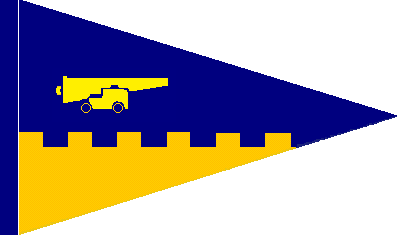 